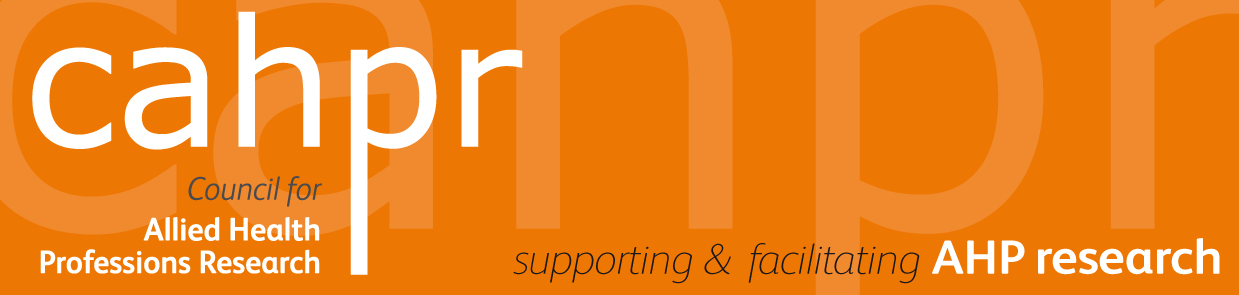 “PREPARING A POSTER” by Dr. Charikleia SinaniDate: 5th JUNE 2023, 12-1 PM Would you like to learn how to prepare a poster? Please come along to our session to find out. This session aims to cover the following:What do you think you need to include in a poster/what makes a good poster?How to develop/produce a poster (technical aspects)Poster templatesHow many sections should you include in a scientific poster?What to include in each section?Tips Good and Bad Posters…How can I join? Simply follow the linkhttps://teams.microsoft.com/l/meetup-join/19%3ameeting_MzBkMTc3MzMtOTU5My00YWNkLWFhMjMtMjgwNjYxOWExMTM5%40thread.v2/0?context=%7b%22Tid%22%3a%225c8ae38e-f85b-4309-b7ec-862815a37aee%22%2c%22Oid%22%3a%22922e4607-ad35-49ef-b55a-7c8dcdc2c021%22%7d